OSNOVNA ŠOLA HORJULŠolska ulica 44, 1354 Horjul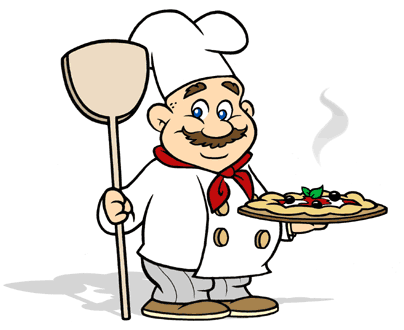 JEDILNIK20. september – 24. september  2021PonedeljekZajtrkKajzerica(1,7), mleko(7)PonedeljekMalicaPolbel kruh(1), maslo(7), marmelada, bela kava(1,7), jabolkoPonedeljekKosiloKrompirjevi svaljki(1,3,6,7,12) haše omaka(1,7), zeljna solata, frutabela(1,8), sok PonedeljekPopoldanska malicaNavadni jogurt(7), ajdov kruh z orehi(1,8)TorekZajtrkČrn kruh(1), skutni namaz(7), benko(7)TorekMalicaHot-dog(1,3,7), čajTorekKosiloTortelini s paradižnikovo omako(1,3,7,12), zelena solata, puding s sadjem(1,7)TorekPopoldanska malicaNektarina, polnozrnata štručka(1)SredaZajtrkRžen kruh(1), pašteta(4,6,7), čajSredaMalicaProsena kaša na mleku(1,7), bananaSredaKosiloKorenčkova juha(1,7), svinjska pečenka, mlinci(1), mešana solata, lubenicaSredaPopoldanska malicaGrozdje, pisan kruh(1,7)ČetrtekZajtrkUmešana jajca(4), kruh(1), čajČetrtekMalicaBio korenčkovo pecivo(1), mleko(7), melona ČetrtekKosiloRičet(1), bio kruh(1), marmornati kolač(1,3,7), kompotČetrtekPopoldanska malicaJabolko, bio bombeta s sirom in semeni(1,7)PetekZajtrk Ajdov kruh(1), topljeni sir(7), čajPetekMalicaKefir(7), makovka(1)  PetekKosiloZdrobova juha(1), ribje palčke(1,4), blitva s krompirjem(7),  sadjePetekPopoldanska malicaSok, skutin žepek(1,7)OPOZORILOV zgornjih jedeh so lahko prisotni vsi naslednji alergeni: 1. Žita, ki vsebujejo gluten, zlasti pšenica, rž, ječmen, oves, pira, kamut ali njihove križane vrste in proizvodi iz njih. 2. Raki in proizvodi iz njih,  3. jajca in proizvodi iz njih, 4. ribe in proizvodi iz njih, 5. arašidi (kikiriki) in proizvodi iz njih, 6. zrnje soje in proizvodi iz njega, 7. mleko in mlečni izdelki, ki vsebujejo laktozo, 8. oreščki: mandlji, lešniki, orehi, indijski oreščki, ameriški orehi, brazilski oreščki, pistacija, makadamija ali orehi Queensland ter proizvodi iz njih, 9. listna zelena in proizvodi iz nje, 10. gorčično seme in proizvodi iz njega, 11. sezamovo seme in proizvodi iz njega, 12. žveplov dioksid in sulfidi, 13. volčji bob in proizvodi iz njega, 14. mehkužci in proizvodi iz njih.  V primeru, da dobavitelj ne dostavi naročenih artiklov, si kuhinja pridržuje pravico do spremembe jedilnika. Voda in topel čaj sta ves čas na voljo.                                                                       DOBER TEK!OPOZORILOV zgornjih jedeh so lahko prisotni vsi naslednji alergeni: 1. Žita, ki vsebujejo gluten, zlasti pšenica, rž, ječmen, oves, pira, kamut ali njihove križane vrste in proizvodi iz njih. 2. Raki in proizvodi iz njih,  3. jajca in proizvodi iz njih, 4. ribe in proizvodi iz njih, 5. arašidi (kikiriki) in proizvodi iz njih, 6. zrnje soje in proizvodi iz njega, 7. mleko in mlečni izdelki, ki vsebujejo laktozo, 8. oreščki: mandlji, lešniki, orehi, indijski oreščki, ameriški orehi, brazilski oreščki, pistacija, makadamija ali orehi Queensland ter proizvodi iz njih, 9. listna zelena in proizvodi iz nje, 10. gorčično seme in proizvodi iz njega, 11. sezamovo seme in proizvodi iz njega, 12. žveplov dioksid in sulfidi, 13. volčji bob in proizvodi iz njega, 14. mehkužci in proizvodi iz njih.  V primeru, da dobavitelj ne dostavi naročenih artiklov, si kuhinja pridržuje pravico do spremembe jedilnika. Voda in topel čaj sta ves čas na voljo.                                                                       DOBER TEK!OPOZORILOV zgornjih jedeh so lahko prisotni vsi naslednji alergeni: 1. Žita, ki vsebujejo gluten, zlasti pšenica, rž, ječmen, oves, pira, kamut ali njihove križane vrste in proizvodi iz njih. 2. Raki in proizvodi iz njih,  3. jajca in proizvodi iz njih, 4. ribe in proizvodi iz njih, 5. arašidi (kikiriki) in proizvodi iz njih, 6. zrnje soje in proizvodi iz njega, 7. mleko in mlečni izdelki, ki vsebujejo laktozo, 8. oreščki: mandlji, lešniki, orehi, indijski oreščki, ameriški orehi, brazilski oreščki, pistacija, makadamija ali orehi Queensland ter proizvodi iz njih, 9. listna zelena in proizvodi iz nje, 10. gorčično seme in proizvodi iz njega, 11. sezamovo seme in proizvodi iz njega, 12. žveplov dioksid in sulfidi, 13. volčji bob in proizvodi iz njega, 14. mehkužci in proizvodi iz njih.  V primeru, da dobavitelj ne dostavi naročenih artiklov, si kuhinja pridržuje pravico do spremembe jedilnika. Voda in topel čaj sta ves čas na voljo.                                                                       DOBER TEK!